УКРАЇНА     ЧЕРНІГІВСЬКА МІСЬКА РАДА  Р І Ш Е Н Н ЯПро внесення змін до Програми відшкодування кредитів, отриманих ОСББ, ЖБК на впровадження заходів з енергозбереження у житловому фонді м. Чернігова на 2016–2019 рокиВідповідно до статті 26 Закону України "Про місцеве самоврядування в Україні", Закону України "Про енергозбереження", Постанови Кабінету міністрів "Деякі питання використання коштів у сфері енергоефективності та енергозбереження" № 1056 від 17 жовтня 2011 року зі змінами, враховуючи Меморандум про  партнерство у сфері енергоефективності житлових будівель від 22 травня 2015 року та План дій зі сталого енергетичного розвитку                             м. Чернігова на 2015-2023 роки, затверджений рішенням міської ради                              від 04 червня 2015 року (51 сесія 6 скликання), міська рада вирішила:Внести зміни до Програми відшкодування кредитів, отриманих ОСББ, ЖБК на впровадження заходів з енергозбереження у житловому фонді м. Чернігова на 2016–2019 роки (далі – Програма), затвердженої рішенням Чернігівської міської ради від 28 січня 2016 року № 13/VII-3:1.1  пункт 7 розділу 4 викласти у новій редакції:"7. Бюджетні кошти, що передбачені Програмою спрямовуються на здійснення енергозберігаючих заходів у житлових будівлях ОСББ, ЖБК, зокрема на стимулювання об’єднань співвласників багатоквартирних будинків, житлово-будівельних кооперативів до впровадження енергоефективних заходів шляхом відшкодування 40 % суми тіла кредиту, але не більше 14 тис. грн. з розрахунку на одну квартиру багатоквартирного житлового будинку за одним кредитним договором, залученого на придбання енергоефективного обладнання та/або матеріалів, до яких належать:- обладнання і матеріали для облаштування індивідуальних теплових пунктів, у тому числі регулятори теплового потоку за погодними умовами та відповідне додаткове обладнання і матеріали до них;- обладнання і матеріали для проведення робіт з термомодернізації внутрішньобудинкових систем опалення та систем гарячого водопостачання;- теплонасосна система для водяної системи опалення та/або гарячого водопостачання та відповідне додаткове обладнання і матеріали до неї;- система сонячного теплопостачання та/або гарячого водопостачання та відповідне додаткове обладнання і матеріали до неї;- обладнання і матеріали для модернізації систем освітлення місць загального користування (у тому числі електропроводка, автоматичні вимикачі, лампи (крім ламп розжарювання), патрони до них);- вузли обліку води (гарячої, холодної) та теплової енергії, зокрема засоби вимірювальної техніки (прилади обліку, лічильники), прилади-розподілювачі, автоматичні регулятори температури повітря в приміщенні та відповідне додаткове обладнання і матеріали до них;- багатозонні (багатотарифні) прилади обліку електричної енергії (лічильники активної електричної енергії) та відповідне додаткове обладнання і матеріали до них;- обладнання і матеріали для проведення робіт з теплоізоляції (термомодернізації) зовнішніх стін, підвальних приміщень, горищ, покрівель та фундаментів;- світлопрозорі конструкції з енергозберігаючим склом (крім однокамерних), у тому числі вікна та балконні двері у квартирах, для місць загального користування (під’їздів), підвалів, технічних приміщень, горищ, та відповідне додаткове обладнання і матеріали до них;- двері для місць загального користування (під’їздів), підвалів, технічних приміщень, горищ та відповідне додаткове обладнання і матеріали до них;- електричні котли для водяної системи автономного теплопостачання або водяної індивідуальної (автономної) системи опалення та відповідне додаткове обладнання і матеріали до них."1.2  додаток 1 до Генерального договору про співробітництво до Програми відшкодування кредитів, отриманих ОСББ, ЖБК на впровадження заходів з енергозбереження у житловому фонді м. Чернігова на 2016–2019 роки викласти у новій редакції, що додається.Контроль за виконанням цього рішення покласти на першого заступника міського голови  Шевченка О. В.  та постійну комісію міської ради з питань житлово-комунального господарства, транспорту і зв'язку та енергозбереження (Антонов О.С.).Міський голова                                                                        В. А.  АтрошенкоДодаток до рішення міської ради «___»__________ 2018 року № 31/VII-  . Додаток 1до Генерального договорупро співробітництво №_____від “____“__________201___ЦІЛІ КРЕДИТУВАННЯ,які забезпечують енергоощадність та підпадаютьпід відшкодування частини суми тіла кредиту отриманих ОСББ та/або ЖБКна впровадження заходів з енергозбереження в житловому фонді м. ЧерніговаМіський голова                                                                        В. А.  Атрошенко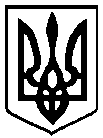  П Р О Е К Т 2018  року          м. Чернігів № 31/VII-    № з/пЦілі1Придбання обладнання і матеріалів для облаштування індивідуальних теплових пунктів, у тому числі регуляторів теплового потоку за погодними умовами та відповідного додаткового обладнання і матеріалів до них2Придбання обладнання і матеріалів для проведення робіт з термомодернізації внутрішньобудинкових систем опалення та систем гарячого водопостачання3Придбання теплонасосної системи для водяної системи опалення та/або гарячого водопостачання та відповідного додаткового обладнання і матеріалів до неї4Придбання системи сонячного теплопостачання та/або гарячого водопостачання та відповідного додаткового обладнання і матеріалів до неї5Придбання обладнання і матеріалів для модернізації систем освітлення місць загального користування (у тому числі електропроводки, автоматичних вимикачів, ламп (крім ламп розжарювання),патронів до них)6Придбання вузлів обліку води (гарячої, холодної) та теплової енергії, зокрема засобів вимірювальної техніки (приладів обліку, лічильників), приладів-розподілювачів, автоматичних регуляторів температури повітря в приміщенні та відповідного додаткового обладнання і матеріалів до них7Придбання багатозонних (багатотарифних) приладів обліку електричної енергії (лічильників активної електричної енергії) та відповідного додаткового обладнання і матеріалів до них8Придбання обладнання і матеріалів для проведення робіт з теплоізоляції (термомодернізації) зовнішніх стін, підвальних приміщень, горищ, покрівель та фундаментів9Придбання світлопрозорих конструкцій з енергозберігаючим склом (крім однокамерних), у тому числі вікон та балконних дверей у квартирах, для місць загального користування (під’їздів), підвалів, технічних приміщень, горищ, та відповідного додаткового обладнання і матеріалів до них10Придбання дверей для місць загального користування (під’їздів), підвалів, технічних приміщень, горищ та відповідного додаткового обладнання і матеріалів до них11Придбання електричних котлів для водяної системи автономного теплопостачання або водяної індивідуальної (автономної) системи опалення та відповідного додаткового обладнання і матеріалів до них